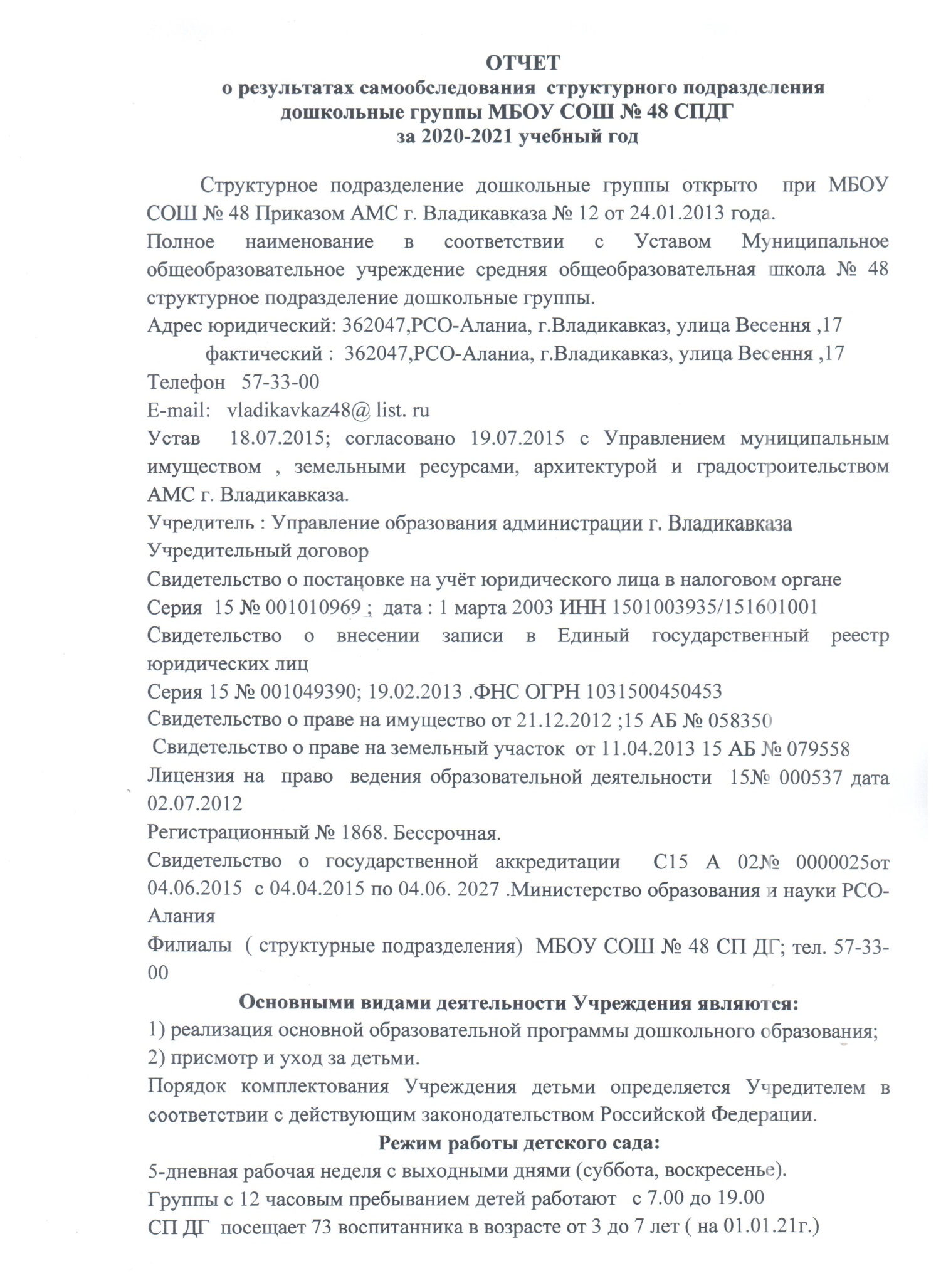 Количество групп – 2 Из них:2  группы общеразвивающей направленности 2. Оценка системы управления учреждения2.1.Система управления организации     Управление  структурным подразделением дошкольные группы МБОУ СОШ № 48  осуществляется директором школы  в соответствии с Уставом МБОУСОШ № 48  и законодательством РФ, строится на принципах единоначалия и самоуправления. В структурном подразделении ДГ реализуется возможность участия в управлении учреждением всех участников образовательного процесса.     Структура управления образовательным учреждением.1 структура - государственно-общественное управление:   Малый  педагогический совет, Общее собрание работников,  Родительский комитет2 структура - административное управление, которое имеет линейную структуру:1 уровень – директор МБОУ СОШ № 48. Непосредственное руководство СП ДГ МБОУ СОШ № 48  осуществляет директор  -  И.О.Найфонова.                    Управленческая деятельность директора  обеспечивает материальные, организационные, правовые, социально-психологические условия для реализации функций управления образовательным процессом в СПДГ. Объект управления директора  - весь коллектив.2 уровень – руководитель СП ДГ- Дзодзаева Т.М., медицинская сестра – Соколова И.В.; заместитель директора  по административно-хозяйственной работе – Объект управления управленцев второго уровня - часть коллектива согласно функциональным обязанностям.Медицинская сестра контролирует санитарное состояние помещений и участков дошкольного учреждения, соблюдение санитарно-противоэпидемического режима, качество доставляемых продуктов, организацию питания и качество приготовления пищи, обеспечивает медицинское обслуживание детей, проводит санитарно-просветительскую работу среди работников учреждения и родителей, принимает участие в организации физкультурно-оздоровительной работы с детьми.Заместитель директора  по административно-хозяйственной работе  отвечает за сохранность здания МБОУ СОШ № 48  и имущества, организует материально-техническое снабжение педагогического процесса, противопожарную безопасность и организацию труда обслуживающего персонала.(Вакансия)Структура управления демократична. Общее собрание работников вправе принимать решения, если в его работе участвует более половины работников, для которых Учреждение является основным местом работы. В периоды между Общими собраниями интересы трудового коллектива представляет Профсоюзный комитет. Малый педагогический совет осуществляет руководство образовательной деятельностью.3. Оценка содержания и качества подготовки воспитанников.  3.1. Разработаны рабочие программы  к ООП ДО в СПДГ.- Созданы комфортные условия для осуществления образовательного процесса;- Повысился уровень квалификации педагогического состава.- Расширилась система взаимодействия с родителями.3. 2.Анализ и оценка образовательной программы СПДГ МБОУ СОШ № 48     В СПДГ  реализуется основная образовательная программа дошкольного образования (далее - Программа), разработанная  в соответствии с федеральным государственным образовательным стандартом дошкольного образования, творческой группой педагогических работников структурного подразделения под руководством руководителя.     С целью осуществления интеллектуального развития воспитанников использовались следующие программы и методики: образовательная   программа  « От рождения до школы»  под  редакцией Н. Е.  Вераксы, Т.С. Комаровой, М.А. Васильевой; О.В. Дыбина « Ознакомление с предметным и социальным окружением»; « Развитие речи в детском саду» под редакцией В. В. Гербовой. Использовались рабочие тетради:« Игралочка» 3-4,Л.Г. Петерсон, Н.П. Холина, « По дороге к азбуке» под редакцией Н.Е Бунеева., « Здравствуй, мир! – А.А. Вахрушев, Е.Е. Кочемасова, рабочие тетради из серии «Семь гномов»- Математика для дошкольников, Уроки грамоты для дошкольников, Развитие речи у дошкольников и др.      При разработке Программы учитывались следующие нормативные документы:     1.Федеральный закон от 29 декабря 2012 г. №273-ФЗ «Об образовании в РФ» (вступил в силу 01.09. 2013 г.)     2.Приказ Министерства образования и науки РФ от 17 октября 2013 г. № 1155 «Об утверждении федерального государственного образовательного стандарта дошкольного образования»(Зарегистрировано в Минюсте РФ 14 ноября 2013 г. № 30384)    3.Постановление Главного государственного санитарного врача Российской Федерации от 27 октября  2020г. № 32 «Об утверждении СанПиН   2.3/2.4.3590-20 «Санитарно-эпидемиологические требования к организации  общественного питания населения»(Вступил в силу 01.01. 2021 до 01.01.2027     5. Приказ Министерства просвещения РФ от 31 июля 2020 г. № 373 «Об утверждении Порядка организации и осуществления образовательной деятельности по основным общеобразовательным программам – образовательным программам дошкольного образования» (Зарегистрировано в Минюсте России 31.07.2020 № 373)   6.Программа « От рождения до школы» ( под редакц.Н.Е. Вераксы, Т.С. Комаровой, М.А.Васильевой.М. МОЗАИКА – СИНТЕЗ.2017), разработана на основе ФГОС ДО.   7.Устав МБОУ СОШ№ 48 г. Владикавказа.Структура Образовательной программыЦель и задачи реализации Программы.       Создание благоприятных условий для полноценного проживания ребенком дошкольного детства, формирование основ базовой культуры личности, всестороннее развитие психических и физических качеств в соответствии с возрастными и индивидуальными особенностями, подготовка к жизни в современном обществе, формирование предпосылок к учебной деятельности, обеспечение безопасности жизнедеятельности дошкольника; развитие личности ребенка, сохранение и укрепление здоровья детей, воспитание таких качеств ,как патриотизм, активная жизненная позиция. творческий подход к решению различных жизненных ситуаций, уважение к традиционным ценностям      Эти цели реализуются в процессе разнообразных видов  детской деятельности: игровой, коммуникативной, трудовой, познавательно- исследовательской, продуктивной (изобразительная, конструктивная и др.), музыкальной, чтения.Для достижения целей имеют значения:- забота о здоровье, эмоциональное благополучие и всестороннее развитие каждого ребенка;- создание в группах атмосферы гуманного и доброжелательного отношения ко всем воспитанникам;- максимальное использование разнообразных видов детской деятельности, их интеграция с целью повышения эффективности воспитательно – образовательного процесса;- творческая организация  воспитательно – образовательного процесса;- вариативность использования образовательного материала;- уважительное отношение к результатам детского творчества;- единство подходов к воспитанию детей в СПДГ и семьи;- соблюдение в работе преемственности СПДГ и начальной школы. Принципы и подходы к формированию Программы       Программа построена на позиции гуманно-личностного отношения к ребенку и направлена на всестороннее развитие, формирование духовных и общечеловеческих ценностей, способностей и интегрированных качеств. Особая роль в программе уделяется игровой деятельности как ведущей в дошкольном возрасте.Программа:- соответствует принципу развивающего образования, целью которого является развитие ребенка;- соответствует принципу научной обоснованности и практической применимости;-  соответствует критериям полноты, необходимости и достаточности (решаются цели и задачи при использовании разумного «минимума» материала);- строится с учетом принципа интеграции образовательных областей в соответствии с возрастными возможностями и особенностями детей;- основывается на комплексно – тематическом принципе построения образовательного процесса;- предусматривает решение программных образовательных задач в совместной деятельности взрослого и детей и самостоятельной деятельности дошкольников не только в рамках непосредственной образовательной деятельности, но и при проведении режимных моментов;- образовательный процесс допускает  учет  вариативной части  (национально – региональный компонент);- строится с учетом соблюдения преемственности между дошкольными группами и начальной школой.Отличительные особенности Программы.       Приоритет Программы – воспитание свободного, уверенного в себе человека, с активной жизненной позицией, стремящегося творчески подходит к решению различных жизненных ситуаций, имеющего свое мнение и умеющего его отстаивать. Программа имеет патриотическую направленность, на нравственное воспитание, поддержку традиционных ценностей, направленность на дальнейшее образование, сохранение и укрепление здоровья детей, на учет индивидуальных особенностей ребенка, гибкость выбора программного материала с учетом уровня развития ребенка, взаимодействие с семьями воспитанников.Планируемые результаты освоения программы       Результаты освоения Программы представлены в виде целевых ориентиров дошкольного образования, которые представляют собой социально-нормативные возрастные характеристики возможных достижений ребенка на этапе завершения уровня дошкольного образования.Целевые ориентиры: не подлежат непосредственной оценке; не являются непосредственным основанием оценки как итогового, так и промежуточного уровня развития детей; не являются основанием для их формального сравнения с реальными достижениями детей; не являются основой объективной оценки соответствия установленным требованиям образовательной деятельности и подготовки детей; не являются непосредственным основанием при оценке качества образования.Содержание основных (ключевых) характеристик развития личности ребенкаРеализация образовательных целей и задач Программы направлена на достижение целевых ориентиров дошкольного образования, которые описаны как основные (ключевые) характеристики развития личности ребенка. Основные (ключевые) характеристики развития личности представлены в виде характеристик возможных достижений воспитанников в младенческом, раннем возрасте и на этапе завершения дошкольного образования и являются определенным отражением образовательных воздействий при реализации основных образовательных областей:социально - коммуникативное развитие; познавательное развитие; речевое развитие; художественно - эстетическое развитие; физическое развитие.Целевые ориентиры образования в младенческом и раннем возрасте:ребенок интересуется окружающими предметами и активно действует с ними; эмоционально вовлечен в действия с игрушками и другими предметами, стремится проявлять настойчивость в достижении результата своих действий; использует специфические, культурно фиксированные предметные действия, знает назначение бытовых предметов (ложки, расчески, карандаша и пр.) и умеет пользоваться ими. Владеет простейшими навыками самообслуживания; стремится проявлять самостоятельность в бытовом и игровом поведении; владеет активной речью, включенной в общение; может обращаться с вопросами и просьбами, понимает речь взрослых; знает названия окружающих предметов и игрушек; стремится к общению со взрослыми и активно подражает им в движениях и действиях; появляются игры, в которых ребенок воспроизводит действия взрослого; проявляет интерес к сверстникам; наблюдает за их действиями и подражает им; проявляет интерес к стихам, песням и сказкам, рассматриванию картинки, стремится двигаться под музыку; эмоционально откликается на различные произведения культуры и искусства; у ребенка развита крупная моторика, он стремится осваивать различные виды движения (бег, лазанье, перешагивание и пр.).Целевые ориентиры на этапе завершения дошкольного образования: - ребенок овладевает основными культурными способами деятельности, проявляет инициативу и самостоятельность в разных видах деятельности - игре, общении, познавательно-исследовательской деятельности, конструировании и др.; способен выбирать себе род занятий, участников по совместной деятельности; - ребенок обладает установкой положительного отношения к миру, к разным видам труда, другим людям и самому себе, обладает чувством собственного достоинства; активно взаимодействует со сверстниками и взрослыми, участвует в совместных играх. - способен договариваться, учитывать интересы и чувства других, сопереживать неудачам и радоваться успехам других, адекватно проявляет свои чувства, в том числе чувство веры в себя, старается разрешать конфликты;- способен сотрудничать и выполнять как лидерские, так и исполнительские функции в совместной деятельности;- понимает, что все люди равны вне зависимости от их социального происхождения; этнической принадлежности, религиозных и других верований, их физиологических и  психических особенностей;-  ребенок обладает развитым воображением, которое реализуется в разных видах деятельности, и прежде всего в игре; - ребенок владеет разными формами и видами игры, различает условную и реальную ситуации, умеет подчиняться разным правилам и социальным нормам; - ребенок достаточно хорошо владеет устной речью, может выражать свои мысли и желания, может использовать речь для выражения своих мыслей, чувств и желаний, построения речевого высказывания в ситуации общения, может выделять звуки в словах, у ребенка складываются предпосылки грамотности; - у ребенка развита крупная и мелкая моторика; он подвижен, вынослив, владеет основными движениями, может контролировать свои движения и управлять ими; - ребенок способен к волевым усилиям, может следовать социальным нормам поведения и правилам в разных видах деятельности, во взаимоотношениях со взрослыми и сверстниками, может соблюдать правила безопасного поведения и личной гигиены; - ребенок проявляет любознательность, задает вопросы взрослым и сверстникам, интересуется причинно-следственными связями, пытается самостоятельно придумывать объяснения явлениям природы и поступкам людей; склонен наблюдать, экспериментировать. Обладает начальными знаниями о себе, о природном и социальном мире, в котором он живет; знаком с произведениями детской литературы, обладает элементарными представлениями из области живой природы, естествознания, математики, истории и т. п.; ребенок способен к принятию собственных решений, опираясь на свои знания и умения в различных видах деятельности.- проявляет уважение к жизни и заботу об окружающей среде;- проявляет патриотические чувства, ощущает гордость за свою страну, ее достижения, имеет представление о ее географическом разнообразии; многонациональности, важнейших исторических событиях;- имеет  первичные представления о себе, семье, традиционных семейных ценностях, включая традиционные гендерные ориентации;- соблюдает элементарные общепринятые нормы, имеет первичные представления « что такое хорошо и что такое плохо», стремится поступать хорошо;- имеет начальные представления о здоровом образе жизни.Программа составлена в соответствии с образовательными областями: «Социально-коммуникативное развитие», «Познавательное развитие», «Речевое развитие» ,«Художественно-эстетическое развитие», «Физическое развитие», Реализация каждого направления предполагает решение специфических задач во всех видах детской деятельности, имеющих место в режиме дня дошкольного учреждения: режимные моменты, игровая деятельность; специально организованные традиционные и интегрированные занятия; индивидуальная и подгрупповая работа; самостоятельная деятельность; опыты и экспериментирование.Анализ и оценка состояния воспитательной работы1. Анализ социально-образовательного статусаТаблица № 1. Состав семьиТаблица №2 Характеристика количественного состава детей в семьеТаблица №3 Характеристика материального положенияТаблица № 4 Возрастной составТаблица № 5 Уровень образования родителей2. Характеристика воспитательной работы СПДГ ОУ Воспитательно-образовательный процесс  структурного  подразделения строится    в соответствии с действующим законодательством, с учётом индивидуальных особенностей детей, с использованием разнообразных форм и методов, в тесной взаимосвязи воспитателей и специалистов.Работа проводилась по организации развивающей предметно-пространственной среды СП ДГ  в соответствии с ФГОС ДО пополнился материал для сюжетно - ролевых игр ( столовая, строительный  конструктор,  мебель -« Парикмахерская», мебель «Больница» в группе «Ирбисы». ширма – гр.  «Барсики», настольный театр в обеих группах).Но вместе с тем  воспитателям  необходимо готовить больше презентаций по проектной деятельности, выставлять на сайте СП ДГ результаты своей работы, изготавливать дидактический материал.В дошкольном учреждении проводилась большая работа по формированию здорового образа жизни у детей.В дошкольных группах структурного подразделения  созданы условия, отвечающие медицинским и воспитательно-образовательным требованиям по сохранению и укреплению здоровья детей. Состояние помещений детского сада соответствует гигиеническим требованиям, световой, воздушной и питьевой режимы поддерживаются в норме -  т. е соответствует  государственным  санитарно – эпидемиологическим  правилам и нормам СанПиН 2.1.7.3550-19. Имеем   «Санитарно – эпидемиологическое заключение»   № 2835574  от 06.02.2018  Роспотребнадзора РСО-Алания.Всю свою работу коллектив детского сада строит с учетом индивидуально ориентированного подхода к детям.Регулярно проводится анализ эффективности оздоровительной деятельности и корректируется дальнейшая работа, учитывается все сопутствующие заболевания. Для установления тесной связи между семьей и дошкольным учреждением воспитателями и медсестрой проводились индивидуальные беседы с родителями вновь поступивших детей, в которых выяснялись условия жизни, режима, питания, ухода и воспитания в семье. На основании этих бесед медсестрой давались рекомендации воспитателям и родителям, индивидуальные для каждого ребенка. Медицинской сестрой проводится анализ посещаемости и заболеваемости детей. Результаты анализа и возможные причины заболеваний обсуждаются с воспитателями, принимаются меры по устранению выявленных причин заболеваемости, зависящих от дошкольного учреждения.В течение года дети с педагогами участвовали в культурно-досуговых и спортивных мероприятиях в соответствие с планами мероприятий дошкольных групп МБОУ СОШ № 48.Воспитанники принимают участие в международных конкурсах Результат- Диплом 1 степени Международного творческого фестиваля- конкурса в номинации «Художественное слово» - у воспитанника группы «Ирбисы» - Агкаева Астана;грамоты  за участие в конкурсе, посвященном Дню рождения Коста у Агкаева Астана и Макиевой Амины-  гр. «Ирбисы», регулярно выставляются мероприятия годового плана на сайте УО г.Владикавказа, а также  текущие  занятия как в непосредственной деятельности, в режимных моментах через родительские группы доводятся для всех родителей..                  Отношения с социальными учреждениями Дошкольное образовательное учреждение поддерживает прочные отношения с социальными учреждениями:Детская поликлиника № 7, СОРИПКРО ,  ГБУ ДСШОР художественная гимнастика ;  население микрорайонаДошкольные группы   сотрудничают  с МБОУ СОШ № 48. Совместно со школой был разработан план мероприятий, предусматривающий тесный контакт воспитателей и учителей начальной школы, воспитанников дошкольного учреждения и учеников первого класса: отслеживалась адаптация выпускников детского сада; проводилась диагностика готовности детей к школе; экскурсии различной направленности. СП ДГ  сотрудничает с детской поликлиникой. Такое взаимодействие помогает выявить и предупредить различные заболевания, оказать своевременную помощь детям. Условия осуществления образовательной деятельностиЗдание детского сада светлое, имеется центральное отопление, вода, канализация, сантехническое оборудование в удовлетворительном состоянии. Во всех групповых комнатах спальные комнаты отделены друг от друга.В детском саду имеются: групповые помещения, методкабинет руководителя, физкультурный и музыкальный зал общий, прачечная.                                При создании предметно-развивающей среды воспитатели учитывают возрастные, индивидуальные особенности детей своей группы. Оборудованы групповые комнаты, включающие игровую, познавательную, обеденную зоны. Группы постепенно пополняются современным игровым оборудованием. Предметная среда всех помещений не имеет должного насыщения, поэтому необходимо продолжить  работу по наполнению развивающей среды , чтобы было соответствие  «необходимого и достаточного» для каждого вида деятельности. В дошкольных группах имеются  2 ноутбука, пианино, интерактивная доска, проектор.Обеспечение условий безопасности выполняется локальными нормативно-правовыми документами: приказами, инструкциями, положениями.       В соответствии с требованиями действующего законодательства по охране труда с сотрудниками систематически проводятся разного вида инструктажи: вводный (при поступлении на работу), первичный (с вновь поступившими), повторный, что позволяет персоналу владеть знаниями по охране труда и технике безопасности, правилами пожарной безопасности, действиям в чрезвычайных ситуациях.       С воспитанниками детского сада проводятся беседы по ОБЖ, игры по охране здоровья и безопасности, направленные на воспитание у детей сознательного отношения к своему здоровью и жизни.Воспитатели  СПДГ  проводит  осмотр детей во время утреннего приема; анализ заболеваемости 1 раз в квартал, 1 раз в год проводит руководитель СПДГ; ежемесячное подведение итогов посещаемости детей.3. Анализ мнения участников образовательных отношений о деятельности СП ДГ МБОУ СОШ № 48Главной целью организации взаимодействия с семьей воспитанника является создание непрерывного образовательного пространства, обеспечивающего социально-психическое благополучие всем воспитанникам и социально-психологическую поддержку семьям в реализации их воспитательных функций.Используются следующие формы работы с родителями:проведение родительских собраний, консультаций; педагогические беседы (индивидуальные и групповые);совместные мероприятия, труд; выставки детских работ; папки-передвижки, информационные стенды; анкетирование; круглые столы с привлечением специалистов детского сада (воспитателя  осетинского языка, медсестры, инструктора по физической культуре, музыкального руководителя) презентация (знакомство с детским садом).Одной из полюбившихся родителями форм работы стали конкурсы поделок. В этом году были  организованы конкурсы совместных поделок детей и родителей: «Осенний калейдоскоп», «Мастерская деда Мороза», «Букет для мамы», выставка военной техники,  активность родителей стала выше, чем в предыдущие годы.В каждой группе были организованы групповые собрания   на темы : «Адаптация ребенка в детском саду»;« Игра – дело серьезное» ; «Права ребенка – это актуально. Папа, мама, я – безопасная семья»;« Здоровье детей в наших руках.»;« Подготовка ребенка к школе.» Круглый стол – встреча с учителями начальных классов.Были проведены  общие  родительские собрания.(онлайн)1.« Создание единого пространства для обеспечения всестороннего развития ребенка в условиях СП ДГ и семьи в рамках ФГОС»,  где рассматривались вопросы - Создание условий для  воспитательно – образовательного процесса;- Анализ работы. Нормативные документы, регламентирующие работу ОУ.- Улица полна неожиданностей. Памятка для родителей.2.« Развитие любознательности у детей дошкольного возраста. Дорога .Ребенок. Безопасность.»3.  « Солнце, воздух и вода – наши лучшие друзья.»- Итоги  воспитательно – образовательной деятельности за 2020 -2021уч.год.- Организация летнего оздоровительного периода- Как одевать ребенка летом.- Закаливание. Питание детей летом.3.5. Анализ и оценка качества подготовки воспитанниковМониторинг образовательного процесса (образовательные области программы)Анализ качества освоения программного материала воспитанниками по образовательным областям и направлениям позволяет выстроить следующий рейтинговый порядок:наиболее высокие результаты у воспитанников по таким образовательным направлениям, как «Физическое развитие» (27%),«Художественно – эстетическое развитие» (26%).Диагностика показала, что воспитателям следует уделять больше внимания формированию словаря детей, развивать связную речь, учить правильному согласованию слов в предложении,  необходимо продумать и организовать конкурс юных чтецов на осетинском языке, принять участие в городском  конкурсе осетинской сказки. Таким образом, итоги данного мониторинга помогут педагогам определить дифференцированный подход к каждому ребёнку в подборе форм организации, методов и приёмов воспитания и развития.Показатели адаптации вновь прибывших детей (2020-2021 год)В 2020-2021 учебном году в СП ДГ  поступило  28 детей, из них 25 (89.3%) легко адаптировались к условиям детского сада, 2 (7.2% ) детей перенесли среднюю степень адаптации, у 1 (3.5% ) из вновь прибывших детей адаптация прошла тяжело.  Непосредственно образовательная деятельность строится в игровой форме, что повышает мотивационную готовность детей, активизирует их.Цель диагностики: определить уровень готовности детей к школе.В ходе исследования были получены следующие результаты:«Высокий уровень развития готовности к школьному обучению» готовность к школе - 9 детей;«Средний уровень развития готовности к школьному обучению»- 4 ребенка;«Низкий уровень развития готовности к школьному обучению - 3.Таблица уровня готовности детей к школе за 2020-2021 учебный год 4. Оценка качества кадрового обеспеченияКоличество сотрудников - 10 человек. Обслуживающим персоналом детский сад обеспечен полностью. Педагогический процесс    СП ДГ МБОУ СОШ № 48 обеспечивают  7 педагогов: руководитель СП ДГ; 5 воспитателей , 1 музыкальный  руководитель Количество педагогов, имеющих высшее образование, составило 7человек. Динамика уровня специальной образованности  педагоговРасстановка кадров по группам /согласно штатному расписанию/Распределение педагогов по стажу работыДинамика уровня педагогической квалификации педагоговМеханизмом отслеживания уровня профессионально-педагогической квалификации служит аттестация. Четыре  педагога прошли аттестацию на соответствие занимаемой должности в 2019-2020уч.г.Повышение квалификации педагогов и руководящих работников проходило в соответствии с план - графиком повышения квалификации. В течение 2019-2020 учебного года 2 педагога прошли курсы повышения квалификации по теме курсов: «Профессиональное развитие педагога ДОО: эффективные практики и современные подходы»- Салбиева В.Ф.; руководитель Дзодзаева Т.М. – «Содержание и технологии проектного менеджмента как механизм стратегического развития дошкольной образовательной организации». В 2020-2021 учебном году предстоит  пройти курсы повышения квалификации воспитателю Базаевой З.А.5. Оценка качества учебно-методического обеспеченияДля осуществления эффективной образовательной работы в учреждении отработана система методической помощи педагогам с учетом конкретных особенностей каждого педагога.Организовывали методическую работу по созданию системы методического обеспечения по организации и введению федерального государственного образовательного стандарта дошкольного образования в дошкольном учреждении.Малые педсоветы:« Приоритетные задачи педагогической деятельности СПДГ на новый учебный год»;Где рассматриваются вопросы:Анализ работы в летний оздоровительный период;Подготовка к новому учебному году;Утверждение годового плана, расписания НОД, режима дня, образовательных программ воспитателей, график работы педагогов.- Обсуждение результатов мониторинга усвоения детьми образовательной программы.-Формирование основных направлений работы на следующий учебный год.-Обсуждение и утверждение плана работы СПДГ на летний оздоровительный период.Педагоги были познакомлены с нормативными документами:- Приказ Министра просвещения РФ от 31.07.2020 №373 «Об утверждении Порядка проведения организации и осуществления образовательной деятельности по основным образовательным программам – образовательным программам дошкольного образования» ;- Постановление Главного государственного санитарного врача Российской Федерации от 27 октября 2020 года № 32 «Об утверждении санитарно – эпидемиологических правил и норм СанПиН 2.3/2.4.3590-20 « Санитарно – эпидемиологические требования к организации общественного питания населения»Педагогический коллектив работал над задачами:1.Продолжить формировать у детей необходимые знания, умения и навыки по здоровому образу жизни.2.Воспитывать духовно – нравственную личность ребенка на традициях осетинского народного творчества.На педсоветах  рассматривались вопросы по формирование здорового образа жизни, анализ анкет родителей «Организация и эффективность работы по развитию двигательной активности в режиме  ребенка»На вышеперечисленных мероприятиях рассматривались вопросы сохранения и укрепления здоровья дошкольника через следующие формы работы: систематически проводились: утренняя гимнастика, как средство тренировки и закаливания организма, ритмическая гимнастика, подвижные игры на прогулке, физкультминутки на занятиях, игровой массаж, познавательные занятия по ознакомлению дошкольников с собственным организмом и ведением здорового образа жизни.    Прием детей осуществлялся с измерением температуры у входа в помещение СПДГ, с регистрацией результата; родители ( законные представители) своевременно получали информацию  об ухудшении состояния ребенка.  Однако, по – прежнему, актуальным остается вопрос обеспечения кадрами: нет медсестры ( работает совместитель); нет педагога – психолога; инструктора по физическому развитию; при проведении закаливания  отсутствует  босохождение по массажным коврикам, хождение по мокрым дорожкам, необходимо  чаще осуществлять  прием детей на улице. Также мала материальная база для занятий физкультурой, необходимо приобрести спортивный инвентарь : канаты, стенки, конусы, скамейки и многое другое.В 2020 – 2021 году решалась задача по нравственному воспитанию детей: воспитанники Агкаев Астан, Макиева Амина получили грамоты за участие в городском конкурсе, посвященном творчеству Коста,  Агкаев Астан получил диплом 1 степени на международном творческом фестивале – конкурсе  « Ты лучший» в номинации Художественное слово; были организованы конкурсы поделок, посвященных Дню защитника Отечества, Дню Победы, 60- летию полета в космос Ю.А.Гагарина, проводились праздничные мероприятия ко всем знаменатальным датам. 6.Оценка качества библиотечно-информационного обеспеченияВся информация выставлялась на сайте Управления образования города Владикавказа.7. Оценка качества материально-технической базыСПДГ МБОУ СОШ № 48  постоянно работает над укреплением материально-технической базы и обеспечением учебно-воспитательного процесса. В 2020-2021 учебном году были выполнены следующие работы :-  приобретение жесткого инвентаря (посуда столовая,);- шкафы детские для раздевания (Б/У - 2 шт. ( в 2 группах);- стулья детские для музыкального зала – 6о шт.- кроватки 3-х ярусные – 4шт.- матрацы – 12 шт.- подушки – 12 шт. На 2021-2022 учебный год планируется приобретение оборудования для   занятий по физическому развитию (гимнастические скамейки – 2);- морозильная камера и холодильник;- кухонная посуда; (кастрюли);- люстры в актовый зал;- краска малярная и водоэмульсионная (для ремонта)Необходимо заменить постельное белье – все комплекты.Территория детского сада озеленена насаждениями. На территории  учреждения имеются различные виды деревьев и кустарников, клумбы. Имеются игровая площадка. Здание детского сада светлое, имеется центральное отопление, вода, канализация, сантехническое оборудование в хорошем состоянии. Во всех групповых комнатах спальные комнаты отделены друг от игровых помещений.
В структуру дошкольного образовательного пространства входят следующие компоненты:групповые помещения – 2; методкабинет  – 1;физкультурный зал -1;прачечная – 1;8.Оценка качества медицинского обеспечения, системы охраны здоровья воспитанниковМедицинское обслуживание детей осуществляет медсестра. Медсестра контролирует режим и качество питания, соблюдение требований санитарно-эпидемиологических правил и норм, проводит профилактическую работу с детьми, сотрудниками и родителями. В осенне-зимний период осуществлялись мероприятия по подготовке детского организма к сезонным инфекциям (противогриппозная профилактика - фитотерапия, витаминотерапия).Использовались следующие виды закаливания:- витаминотерапия;- полоскание зева водой комнатной температуры;- воздушные ванны;Анализ состояния здоровья воспитанниковВ дошкольном учреждении проводится большая работа по формированию здорового образа жизни у детейРегулярно проводится анализ эффективности оздоровительной деятельности и корректируется дальнейшая работа, учитывается все сопутствующие заболевания. Для установления тесной связи между семьей и дошкольным учреждением воспитателями и медсестрой проводились индивидуальные беседы с родителями вновь поступивших детей, в которых выяснялись условия жизни, режима, питания, ухода и воспитания в семье. Ниже дана сравнительная таблица группы здоровья детей.Сравнительная таблица группы здоровья детейМониторинг заболеваемости.Мониторинг заболеваемости проводится ежеквартально, отчетная информация поступает в Управление образования города Владикавказа.В СПДГ организовано 4-х разовое питание. Все продукты сопровождаются сертификатами качества. Контроль за качеством питания, закладкой продуктов питания, выходом готовых блюд, за санитарным состоянием пищеблока возлагается на медицинскую сестру. Инвентарь и посуда  промаркированы.В детском саду имеется вся необходимая документация по организации детского  питания. На пищеблоке имеется: бракеражный журнал, журнал здоровья сотрудников, журнал скоропортящихся продуктов, журнал витаминизации 3-х блюд. На каждый день пишется меню-раскладка. Меню размещается ежедневно в родительских уголках.9.Оценка функционирования внутренней системы оценки качества образованияС целью повышения эффективности учебно-воспитательной деятельности применяем педагогический мониторинг, который даёт качественную и своевременную информацию, необходимую для принятия управленческих решений.Показатели деятельности СП ДГ МБОУ СОШ№ 48  на 01.01.2021г№ /пГруппаВозраст     Количество детей1.« Ирбисы»  (средняя) 4-5; 362. « Барсики» ( разновозрастная) 3--737Всего23-773№Наименование разделовIЦелевой разделПояснительная запискаПланируемые результаты освоения Программы-Целевые ориентиры образования в раннем возрасте- Целевые ориентиры на этапе завершения дошкольного образования- Система оценки результатов освоения ПрограммыОтличительные особенности Программы- Направленность на развитие личности- Патриотическая направленность Программы- Направленность на нравственное воспитание, поддержку традиционных ценностей.- Направленность на дальнейшее образование-Направленность на сохранение и укрепление здоровья детей- Направленность на учет индивидуальных особенностей детей-Гибкость выбора программного содержания с учетом развития ребенка- Взаимодействие с семьями воспитанниковIIСодержательный раздел 1Образовательная область «Социально-коммуникативное развитие»- Формы, способы, методы и средства реализации программы по социально-коммуникативному развитию- Программно-методическое обеспечение образовательной области «Социально-коммуникативное развитие» 2   Образовательная область «Познавательное развитие»- Формы, способы, методы и средства реализации программы по познавательному развитию-Программно-методическое обеспечение реализации образовательной области «Познавательное развитие» 3Образовательная область «Речевое развитие»- Формы, способы, методы и средства реализации программы по речевому развитию- Программно-методическое обеспечение реализации образовательной области «Речевое развитие» 4Образовательная область «Художественно-эстетическое развитие»- Формы, способы, методы и средства реализации программы по художественно-эстетическому развитию- Программно-методическое обеспечение реализации образовательной области «Художественно-эстетическое развитие» 5Образовательная область «Физическое развитие»- Формы, способы, методы и средства реализации программы по физическому развитиюПрограммно-методическое обеспечение реализации образовательной области «Физическое развитие»6Проектирование образовательного процесса в соответствии с контингентом воспитанников, их индивидуальными и возрастными особенностями, состоянием здоровьяОсобенности образовательной деятельности разных видов и культурных практик7Система физкультурно-оздоровительной работы8Региональный компонент9Преемственность СП ДГ  и МБОУ СОШ № 4810Взаимодействие с социумом11Совместная деятельность по развитию творческих способностей12Способы и направления поддержки детской инициативы13Особенности взаимодействия педагогического коллектива с семьями воспитанников14Развитие игровой деятельности15Культурно-досуговая деятельность в СПДГIIIОрганизационный разделОрганизация режима пребывания и жизнедеятельности воспитанниковОрганизация непосредственно-образовательной деятельностиДеятельность по реализации образовательных областей в совместной деятельности педагога с детьми и самостоятельной деятельности детейОсобенности традиционных событий, праздников, мероприятийОрганизация предметно-пространственной средыТребования к развивающей предметно-пространственной средеПредметно-пространственная среда помещений и групповых комнат Предметно-пространственная среда Материально-техническое обеспечение для реализации программыМетодическое обеспечение программы№Состав семьиПо саду1.Полная55 – 83%2.Неполная с матерью                 11 -  17 %3.Неполная с отцом-4.Оформлено опекунство-5.Всего семей66№Количество детейПо саду1.Имеют одного ребенка13 - 20%2.Имеют двоих детей34 -  51 %3.Имеют троих детей12 - 18%4.Имеют более троих детей7 -   11 %№Материальное положениеПо саду1.Хорошее26- 39%2.Удовлетворительное40- 61%3.Неудовлетворительное-4.Крайне неудовлетворительное-№    Возраст родит     родителейМать %Отец %1от 20 - 25 лет1-2%-2от 26-40л62-91%51- 86%4От 41-50л4-7%7- 12%5Свыше 50л-1- 2%№ОбразованиеМать %Отец %1Высшее36-55%34- 62%2Неполное высшее0-01-2%3Среднее  специаль- ециа   ное17-26%9 – 16%4Неполное среднее1-1%-5Среднее12-18%11-20%НаправлениеНачало года %Конец года % Динамика освое  освоения %Социально-коммуникативное развитие507121    Познавательное развитие386123    Речевое развитие456621   Художественно-эстетическое507626   Физическое развитие538027Характер      адаптацииГодыГодыГодыГодыХарактер      адаптации2017-20182018-20192019-20202020-2021Легкая76.5%71.5%73.5%89.3Средней тяжести232514.77.2Тяжелая0.53.511.83.5Крайне тяжелая----Выпускники  группы «Барсики» По списку – 37  человекИтого%)Количество детей  (выпускников)1647%  «Высокий уровень развития готовности     к школьному обучению»956% «Средний уровень развития готовности  к школьному обучению»425% «Низкий уровень развития готовности  к школьному обучению»319%ГодКоличество педагоговВысшее образованиеНезаконченное высшееСреднее     педагогическое2017-201888 – 100%--2018-201977– 100%--2019-202077– 100%--2020-202176 – 86%1- 14%-№п/пГРУППЫВОСПИТАТЕЛИ/Ф.И.О./СТАЖОбщ/педОБРАЗОВАНИЕ1Средняя   группа «Ирбисы»Танклаева Л.Т.11л7м/8л10м.Высшее 2Средняя   группа «Ирбисы»Салбиева В.Ф.9л5м.8годаВысшее 3Разновозрастная  группа «БарсикиБазаева З.А.8г38г3месВысшее4Разновозрастная  группа «Барсики»Бичилова С.А.9мес9мес.Не законченное высшее№п/пГРУППЫПОМОШНИКИВОСПИТАТЕЛЕЙ/Ф.И.О./СТАЖОБРАЗОВАНИЕ1Разновозрастная  группа Малиева Я.М.2годаСреднее профессиональное2Младшая  группаАбрамян А.Р..8 летСреднееСтаж работы2016-20172017-20182018-20192019-20202020-2021Количество человек ( %)Количество человек ( %)Количество человек ( %)Количество человек ( %)Количество человек ( %)До 3 лет3 (37.5%)3( 37.5%)2(25%)1(12.5%)1(14.28%)От 3 до 10 лет1( 12.5%)1(12.5%)2(25%)4(50%)4(57.15%)От 11 до 20 лет2(25%)1(12.5%)3(37.5%)1(12.5%)-Свыше 20 лет3(37.5%)3(37.5%)1( 12.5%)2(25%)2(28.57%)ГодКоличествоопедагоговВысшаякатегорияПерваякатегорияСоответствует за     занимаемойдолжностиБез категории2018-201971-14.28%2 -28.51%4 -57.5%2019-202071 -14.28%2- 28.51%3 – 42.86%1-14.28% (после декр.декр.отпуска)2020-202171 -14.28%1 -14.28%4 – 57.5%1-12.5% Молодой специалистГруппы здоровьяГруппы здоровьяГруппы здоровьяГруппы здоровьяГруппы здоровьяГруппы здоровьяГруппы здоровьягодIIIIIIIVVВсего осмотрено2016-201751.7%48.3%------522017-201855.6%40.7%3.7%542018- 201955.2%36.2%6.9%1.7%582019-202059 %36%3.28%1.64%612020 -202140%49%9.7%1.373ГодПропущено дней одним ребенком по болезни201816  дней201922 дня202011дней№ п/пПоказателиЕдиницаизмерения1.Образовательная деятельность1.1Общая численность воспитанников, осваивающих образовательную программу дошкольного образования, в том числе731.1.1В режиме полного дня (8-12 часов)731.1.2В режиме кратковременного пребывания (3-5 часов)-1.1.3В семейной дошкольной группе-1.1.4В форме семейного образования с психолого-педагогическим сопровождением на базе дошкольной образовательной организации-1.2Общая численность воспитанников в возрасте до 3 лет-1.3Общая численность воспитанников в возрасте от 3 до 8 лет731.4Численность/удельный вес численности воспитанников в общей численности воспитанников, получающих услуги присмотра и ухода:-1.4Численность/удельный вес численности воспитанников в общей численности воспитанников, получающих услуги присмотра и ухода:-1.4.1В режиме полного дня (8-12 часов)731.4.2В режиме продлённого дня (12ч)-1.4.3В режиме круглосуточного пребывания-1.5Численность/удельный вес численности воспитанников с ограниченными возможностями здоровья в общей численности воспитанников, получающих услуги: (ТНР)1.5.1По коррекции недостатков в физическом и (или) психическом развитии1.5.2По освоению образовательной программы дошкольного образования-1.5.3По присмотру и уходу-1.6Средний показатель пропущенных дней при посещении дошкольной образовательной организации по болезни на одного воспитанника6 дней1.7Общая численность педагогических работников, в том числе:7 человек1.7.1Численность/удельный вес численности педагогических работников, имеющих высшее образование6 человек,86 %1.7.2Численность/удельный вес численности педагогических работников, имеющих высшее образование педагогической направленности (профиля)6 человека,86 %1.7.3Численность/удельный вес численности педагогических работников, имеющих среднее профессиональное образование-1.7.4Численность/удельный вес численности педагогических работников, имеющих среднее профессиональное образование педагогической направленности (профиля)-1.8Численность/удельный вес численности педагогических работников, которым по результатам аттестации присвоена квалификационная категория, в общей численности педагогических работников, в том числе:6 человека,86%1.8.1Высшая1 человек,14.28 %1.8.2.Первая1 человек,14.28 %1.9Численность/удельный вес численности педагогических работников в общей численности педагогических работников, педагогический стаж  работы которых составляет:1.9.1До 5 лет1 человек,14.28 %1.9.2Свыше 30 лет1 человека14.28 %1.10Численность/удельный вес численности педагогических работников в общей численности педагогических работников в возрасте до 30 лет2 человек,28.6 %1.11Численность/удельный вес численности педагогических работников в общей численности педагогических работников в возрасте от 55 лет2человека,28.6 %1.12Численность/удельный вес численности педагогических и административно-хозяйственных работников, прошедших за последние 5 лет повышение квалификации/профильную переподготовку по профилю педагогической деятельности или иной осуществляемой в образовательной организации деятельности, в общей численности педагогических и административно-хозяйственных работников7 человек,100%1.13Численность/удельный вес численности педагогических и административно-хозяйственных работников, прошедших повышение квалификации по применению в образовательном процессе ФГОС в общей численности педагогических и административно-хозяйственных работников7 человека,100 %1.14Соотношение «педагогический работник/воспитанник» в дошкольной образовательной организации1/10 человека1.15Наличие в образовательной организации следующих педагогических работников:1.15.1Музыкального руководителяда1.15.2Инструктора по физической культуреда1.15.3Учителя-логопедаНет 1.15.4Логопеданет1.15.5Учителя-дефектологанет1.15.6Педагога-психологаНет 2.Инфраструктура2.1Общая площадь помещений, в которых осуществляется образовательная деятельность, в расчёте на одного воспитанника3.87 кв.м2.2Площадь помещений для организации дополнительных видов деятельности воспитанников1.9 кв.м.2.3Наличие физкультурного залаДа 2.4Наличие музыкального залаНет2.5Наличие прогулочных площадок, обеспечивающих физическую активность и разнообразную игровую деятельность воспитанников на прогулкеДа